ПОЛОЖЕНИЕ О СОРЕВНОВАНИЯХ ПОВЫЕЗДКЕОБЩАЯ ИНФОРМАЦИЯОБЩИЕ УСЛОВИЯСоревнования проводятся в соответствии сПравилами вида «Конный спорт» утв. Приказом от Минспорттуризма России №818 от 27.07.2011 г., в редакции приказа Минспорта России №500 от 08.06.2017 г.Ветеринарным Регламентом ФКСР, утв. 14.12.2011 г., действ. с 01.01.2012 г.Ветеринарным регламентом FEI, 13-е изд., с изм. на 01.01.2017г.Правилами соревнований FEI по выездке, 25-е изд., действ. с 01.01.2017г.Временным Регламентом ФКСР по конному спорту, утв. 07.02.2017 г., с изм. на 21.03.2017 г.Положением о межрегиональных и всероссийских официальных спортивных соревнованиях по конному спорту на 2017 год, утвержденным Министерством спорта России и ФКСРПравилами FEI по антидопинговому контролю и медикаментозному лечению лошадей (2-е изд., действ. с 01.01.2016)Всеми действующими поправками к указанным выше документам, принятыми в установленном порядке и опубликованными ФКСР.ОРГАНИЗАТОРЫОргкомитет:Ответственность за организацию соревнований несет Оргкомитет, ответственность за проведение соревнований несет Главная судейская коллегия. Оргкомитет и Главная судейская коллегия оставляют за собой право вносить изменения в программу соревнований в случае непредвиденных обстоятельств. Федерация конного спорта России не несет ответственности по вопросам финансовых обязательств Оргкомитета.ГЛАВНАЯ СУДЕЙСКАЯ КОЛЛЕГИЯ  И  ОФИЦИАЛЬНЫЕ  ЛИЦАТЕХНИЧЕСКИЕ УСЛОВИЯПРИГЛАШЕНИЯ И ДОПУСКДОПУСК К УЧАСТИЮ В СОРЕВНОВАНИЯХ:VII. ЗАЯВКИ Предварительные заявки  подаются до 12:00 9 августа  2018г.  по электронной почте Gokivoki@gmail.comVIII. УЧАСТИЕК участию в соревнованиях допускаются спортсмены, имеющие действующую регистрацию ФКСР.На мандатную комиссию должны быть предоставлены следующие документы:Документ, подтверждающий регистрацию ФКСР на 2018 год;заявка по форме ,включающая сведения о годе рождения всадника, сведения о тренере и владельце лошади, кличка и год рождения лошади , рост лошади (для лошадей до 150 см в холке), контактный телефон;паспорт(а) спортивной лошади ФКСР; с обязательно внесенным номером чипа.документ, подтверждающий уровень технической подготовленности спортсмена (зачетная книжка, удостоверение о спортивном разряде/звании);действующий медицинский допуск спортивного диспансера на участие в соревнованиях;для спортсменов, которым на день проведения соревнования не исполнилось 18 лет, требуется нотариально заверенные доверенность (заявление) тренеру от  родителей или законного опекуна на право действовать от их имени и разрешение  на  участие в соревнованиях по конному спорту;      для детей, а также для юношей,  в случае их участия в соревнованиях более старшей возрастной категории – заявление тренера о технической готовности спортсмена и заверенные нотариально или написанные в присутствии Главного судьи/Главного секретаря соревнований заявления от родителей об их согласии;действующий страховой полис или уведомление ФКСР об оформлении страховки через ФКСР;Ветеринарному врачу соревнований при въезде на территорию проведения соревнований предоставляется ветеринарное свидетельство (сертификат)Все лошади должны быть чипированы с занесением номера чипа в паспорт ФКСР!!!!!Всадники, не достигшие  16 лет (по троеборью –  19 лет), не могут принимать участие в соревнованиях на лошадях, моложе 6-ти лет.Всадники до достижения 26 лет должны находится в защитном шлеме (жокейке) находясь верхом.ВЕТЕРИНАРНЫЕ АСПЕКТЫЖЕРЕБЪЕВКА УЧАСТНИКОВПРОГРАММА СОРЕВНОВАНИЙХХ:ХХ – Время начала езд будет определено на мандатной комиссииОПРЕДЕЛЕНИЕ ПОБЕДИТЕЛЕЙ И ПРИЗЕРОВУтвержденные протоколы соревнований (технические результаты) и отчет Технического делегата организаторы представляют на бумажных и электронных носителях в ФКСР по окончании соревнований по электронной почте info@fksr.ru (технические результаты всероссийских, межрегиональных, зональных соревнований в течение 10 дней передаются в Минспорт России, курирующее управление ФГБУ ЦСП/ФГБУ ФЦПСР).НАГРАЖДЕНИЕРАЗМЕЩЕНИЕЛошадиДенники предоставляются на время проведения турнираПриезд:Время и дата приезда всадников, прибытия лошадей должны быть поданы в Оргкомитет заранее.ФИНАНСОВЫЕ УСЛОВИЯСтартовые взносы/взносы за участие в турнире:СТРАХОВАНИЕОтветственность Организаторов перед участниками и третьими лицами – в соответствии с Федеральным Законом «О физической культуре и спорте в Российской Федерации» от 23 ноября  2007 года.Настоятельно рекомендуется каждому участнику соревнований и владельцу лошади иметь во время соревнований при себе действующий страховой полис о договоре страхования гражданской ответственности.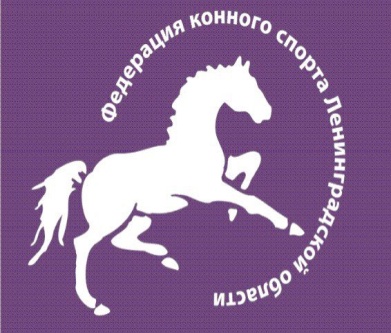 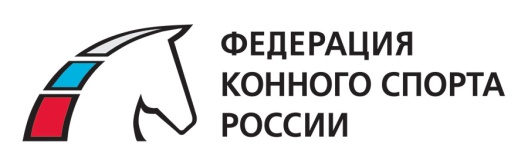 «СОГЛАСОВАНО»_______________ «___»_______________2018г.«УТВЕРЖДЕНО»______________ Локтионов В.Л«___»_______________2018гВсеволожские открытые конные игры 20184 ЭТАПСТАТУС СОРЕВНОВАНИЙ:МуниципальныеКВАЛИФИКАЦИОННЫЕ ККАТЕГОРИЯ СОРЕВНОВАНИЙ:Открытые/ЛичныеДАТА ПРОВЕДЕНИЯ:11 августа 2018 годаМЕСТО ПРОВЕДЕНИЯ:КБ "ЗАО Приневское"Адрес: Ленинградская область, Всеволожский р-н,деревня Новосаратовка 290/3Телефон: +7-911-266-04-24Регистрационные данныев ФГИС "Меркурий"RU13655211. ФЕДЕРАЦИЯ КОННОГО СПОРТА ЛЕНИНГРАДСКОЙ ОБЛАСТИАдрес: Ленинградская область, Всеволожский р-н, пос. Энколово, ул. Шоссейная, д.19 Телефон/факс: (921) 751-58-102.КБ "ЗАО Приневское"Адрес: Ленинградская область, Всеволожский р-н,деревня Новосаратовка 290/3 Тел.8-921-994-41-12Президент турнираМулкахайнен Марина ВикторовнаДиректор турнираКушнир Мария Сергеевна тел.8-911-266-04-24email: Gokivoki@gmail.comФИОКатегорияРегионГлавный судья ВКСанкт-ПетербургЧлены ГСКВКЛенинградская область1К2КЛенинградская областьЛенинградская областьТехнический делегатЦветков В.С.1КЛенинградская областьГлавный секретарь1КСанкт-ПетербургСекретарьШульгинова А.А.БКЛенинградская областьПрезидент Апелляционного комитетаРужинская Е.В.1КЛенинградская областьСудья-инспектор (стюард)СтюардРейфельд Л.В.Зибарова Е.И.Тихонова Е.Ю.3КБКБКЛенинградская областьВетеринарный ВрачПарфенова А.Г.Ленинградская областьСоревнования проводятсяНа открытом грунтеТип грунта:ПесокРазмеры боевого поля:20х60Размеры разминочного поля:20х60Категории приглашенных участников:взрослые/взрослые спортсмены на молодых лошадях/юноши/юниоры/дети/любителиКоличество лошадей на одного всадникаНе ограниченоКоличество приглашенных всадников из одного региона:Не ограниченоДля межрегиональных/зональных соревнований:Для межрегиональных/зональных соревнований:Перечень приглашенных регионов:Взрослые спортсменыДопускаются всадники 16 лет (2002 г.р.) и старшеЮношиДопускаются всадники 14-18 лет (2004-2000 г.р.)Дети   Допускаются всадники 11-14 лет (2007 – 2004г.р.), Любители группа «D»Всадники 2003 г.р. и старше.Уровень подготовки: не выше 1-го спортивного разряда и никогда не имевшие присвоенный  звание КМСВсадники на молодых и неопытных лошадяхВсадники 2002г.р. и старшеОсобые условия :                                                        Всадники не достигшие 16 лет не могут принимать участия в соревнованиях на лошадях моложе 6 лет (2012 г.р)Всадники до достижения 26 лет  должны находится в защитном шлеме (жокейке) находясь верхом на лошади.С 2018 года все ветеринарные свидетельства по перевозке лошадей оформляются в электронном виде.
Все лошади прибывающие на соревнования не зависимо от его статуса, должны быть чипированы. 
Ветеринарная служба принимающей организации должна иметь чип-ридер для считывания кода. Номер чипа должен быть занесен в документы удостоверяющие лошадь (паспорт, племенное свидетельство и тд.).

По прибытию лошади предоставляется сертификат о ее чипировании или документ с указанием номера чипа, а если при проверке ветслужбой прибором чип не читается, указанная лошадь не может находиться на территории комплекса и принимать участие в соревнованиях. 

Все организации – конноспортивные комплексы проводящие соревнования, должны быть зарегистрированы на сайте Минсельхоза.
В случае непредвиденных обстоятельств организаторы вправе вносить изменения в положение.Состояние здоровья лошадей должно быть подтверждено ветеринарным свидетельством установленного образца. Обязательно наличие серологических исследований и профилактических прививок в соответствии с эпизоотической обстановкой в регионе.Ветеринарная выводка заменяется осмотром по прибытии. Ветеринарный врач-Парфенова А.Г.Жеребьевка участников состоится  9 августа  2018 года в 18:0011.08Воскресенье10:00Мандатная комиссияСовещание судей и представителей командМандатная комиссияСовещание судей и представителей команд11.08ХХ:ХХКомандный приз Дети(FEI 2018)Командный приз Дети(FEI 2018)Категория участвующих:- Дети Езда выполняется на трензельном оголовье- Любители группа «D» (от 6лет)Езда выполняется на трензельном или мундштучном оголовье по желанию всадника.Разрешается при себе иметь хлыст до 120 смВозможно исполнения теста на строевой рысиКоличество лошадей на всадника:Не ограниченоХХ:ХХПридварительный Приз Дети (А) FEI 2018Категория участвующих:-Молодые лошади (4-7 лет)Тест выполняется на строевой рыси, возможно применение хлыста до 120см, на трензельном оголовье.Количество лошадей на всадника:Не ограниченоХХ:ХХЛичный приз Юноши (FEI 2018)Личный приз Юноши (FEI 2018)Категория участвующих:- Юноши - Открытый классЕзда выполняется на трензельном или мундштучном оголовье по желанию всадника.Возраст лошадей:От 6 лет (2012 г.р)Количество лошадей на всадника:Не ограниченоХХ:ХХМалый Приз(FEI 2018)Категория участвующих:-Открытый класс(Всадники 16 лет и старше)Возраст лошадей:от 6 лет (2012 г.р.)Количество лошадей на всадника:Не ограниченоХХ:ХХЭкви №3Категория участвующих:-Открытый классЕзда выполняется на мундштучном, или трензельном оголовье, допускается применение хлыста до 120 см.Возраст лошадей:от 6 лет (2012 г.р.)Количество лошадей на всадника:Не ограниченоХХ:ХХЕзда по выбору всадникаДопускаемые схемы езд:Официальные схемы езд FEI для манежа 20х60Тесты FEI для лошадей 4-х, 5-ти, 6-ти, 7-ми летТесты манежной езды для троеборья (1* и 2*-Езды паралимпийской выездки.Категория участвующих:открытый классТест выполняется на трензельном /мундштучном оголовье по желанию всадника. Разрешается при себе иметь хлыст до 120 см.В случае если в одной езде более 5-ти спортивных пар организаторы в праве организовать отдельный зачетВозраст лошадей:От 4 лет (2014 г.р.) для всех тестовДля тестов для 4-х летних лошадей и тестов манежной езды в троеборье 1* - от 4-х лет (2014 г.р.)Количество лошадей на всадникаНе ограниченоХХ:ХХМанежная езда 1.2 (2016) (Шаг-рысь)для манежа 20 х40Категория участвующих:-Дети (11-14лет), на лошадях от 6лет и старшеТест выполняется на трензельном оголовье Разрешается при себе иметь хлыст до 120 см (пони 100см)-открытый классТест выполняется на трензельном оголовье Разрешается при себе иметь хлыст до 120 см.Возраст лошадей:От 6лет (2012г.р.)От 4лет (2014 г.р.) для всадников от 16 лет и старшеПобедители и призеры каждой программы награждаются кубками, медалями, грамотами,  их лошади награждаются розетками.В случае участия в зачете 4-х и менее  спортивных пар награждается только победительСтоимость размещения: 1000 руб./в день (без кормов)                                             1500 руб.-  взрослые, юниоры, юноши, любители1500 руб. дети (до 14 лет включительно)           За счет оргкомитета соревнований КБ "ЗАО Приневское" обеспечиваются статьи затрат связанные с организационными расходами по подготовке и проведению соревнований: организацией работы и питания судей и обслуживающего персонала, компенсацией расходов по приезду и проживанию иногородних судей, оказанием медицинской помощи во время соревнований.           Расходы, связанные с командированием, размещением спортсменов, тренеров, коноводов, обслуживающего персонала, доставкой и размещением лошадей  несут командирующие организации или заинтересованные лица.          Оргкомитет обеспечивает оказание первой медицинской помощи и присутствие  ветеринарного врача. Расходы по услугам лечения лошадей несут коневладельцы  или заинтересованные лица.Организаторы вправе взымать дополнительную плату за испорченное оборудование КБ "ЗАО Приневское" .«СОГЛАСОВАНО»________________   Председатель Комитета ФКСРпо соответствующей дисциплине«___» ____________ 201_г.«СОГЛАСОВАНО»________________   Председатель Судейского Комитета ФКСР«___» ____________ 201_г.